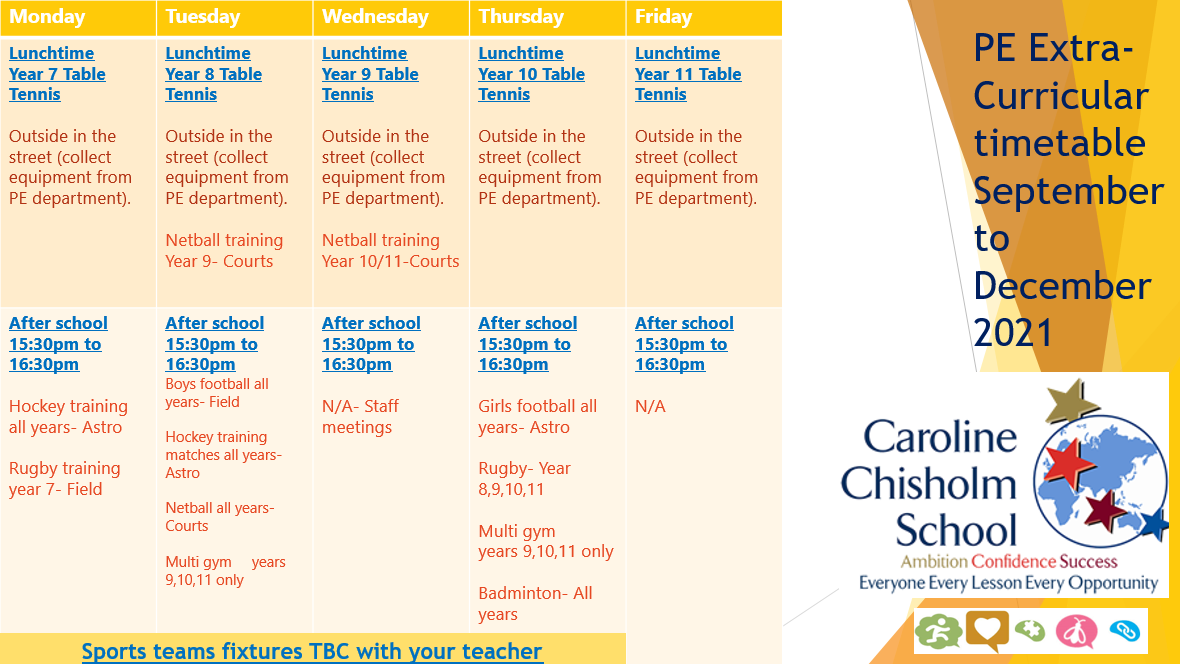 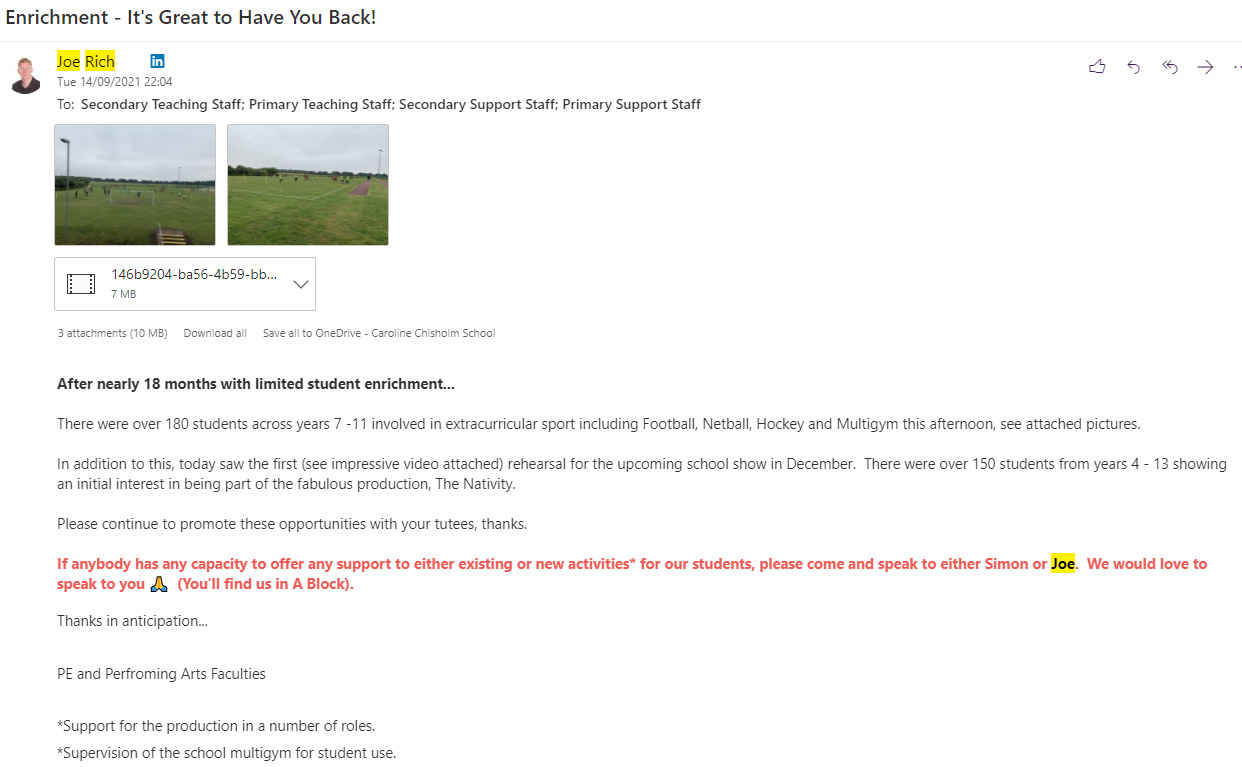 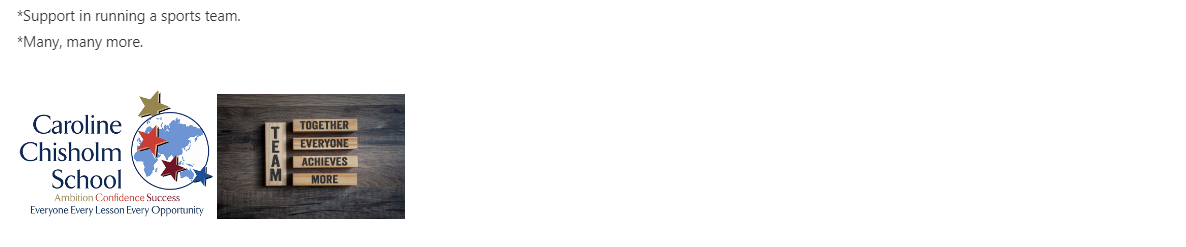 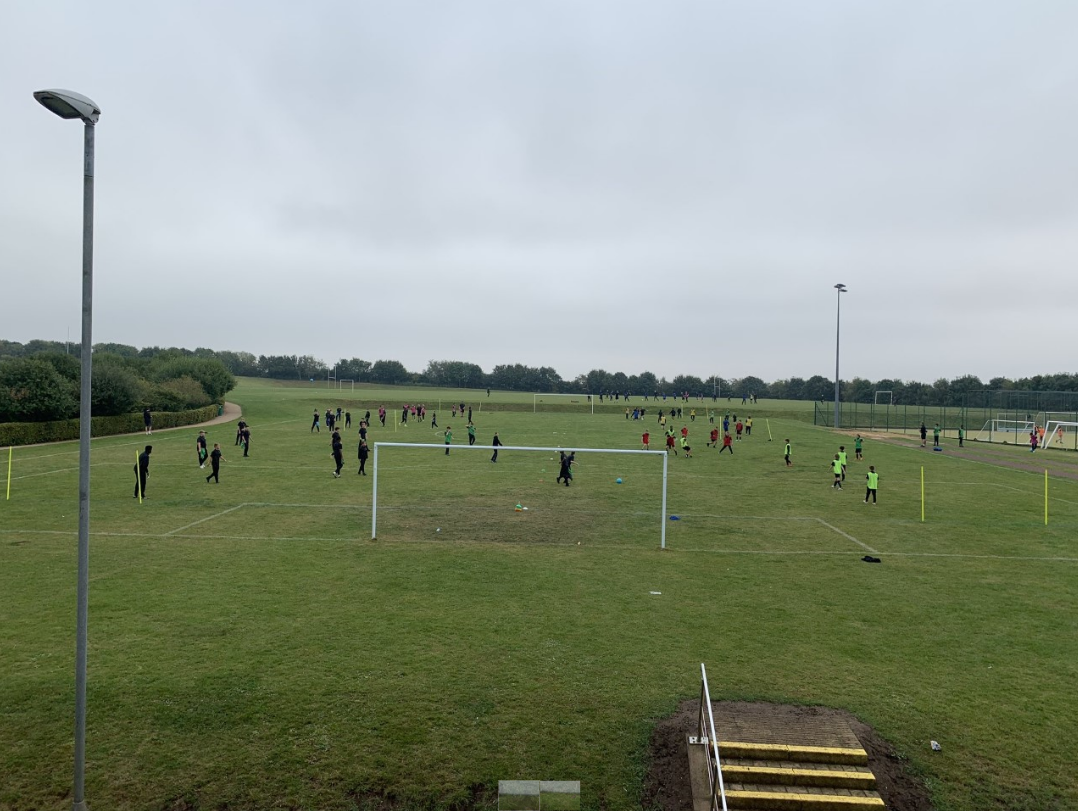 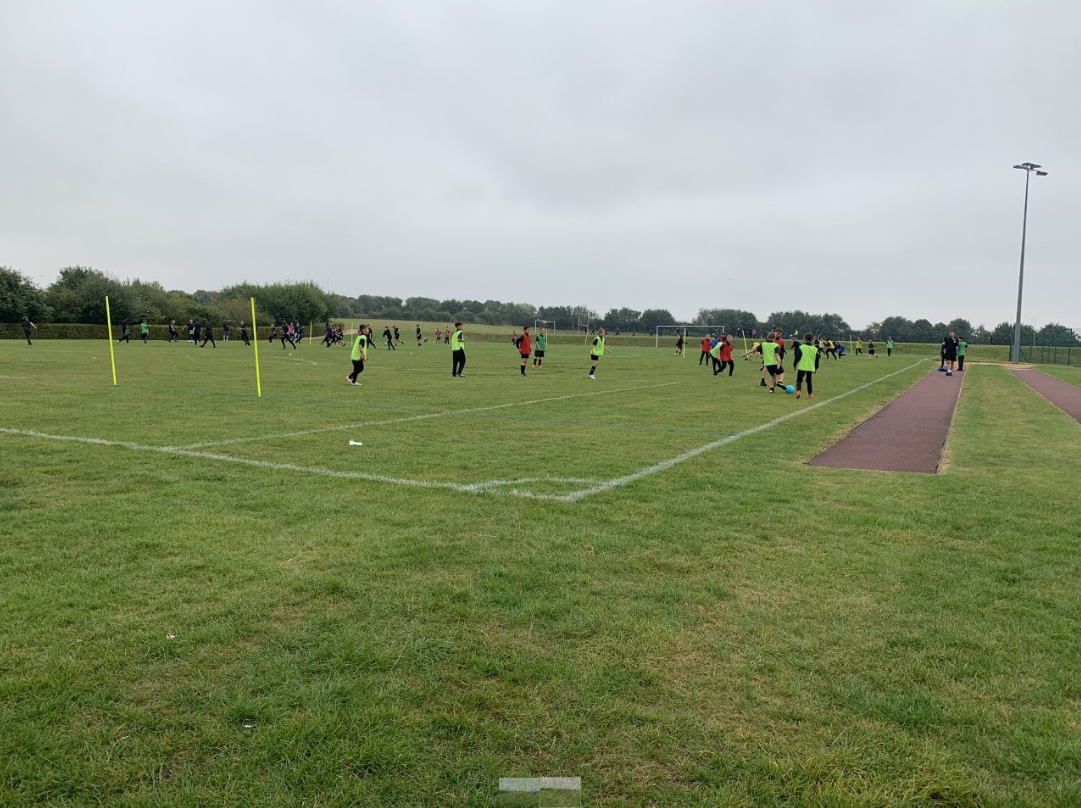 Performing Arts – September auditions for the Christmas Production – all through auditions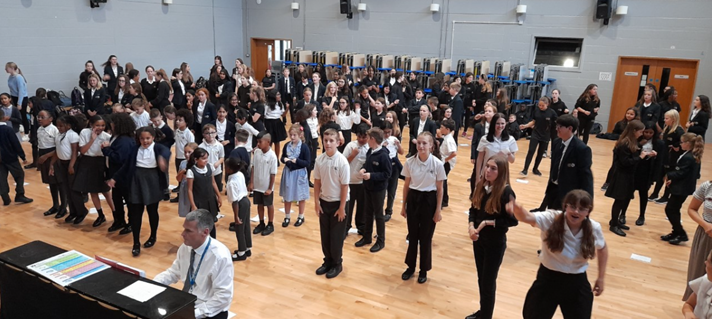 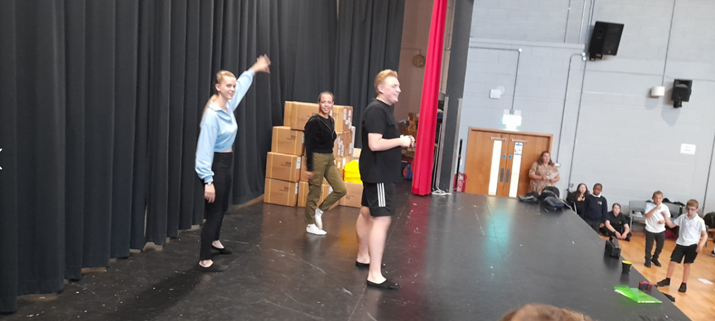 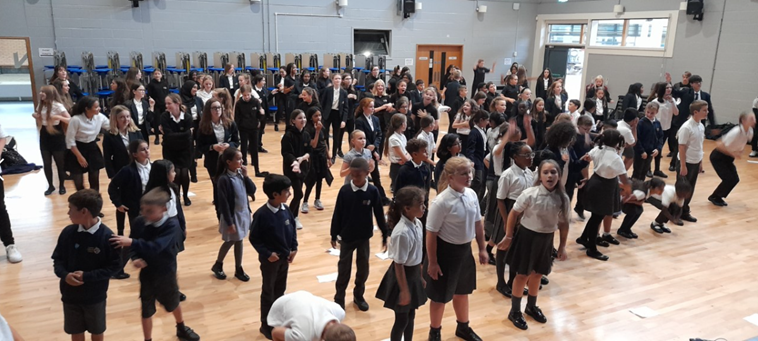 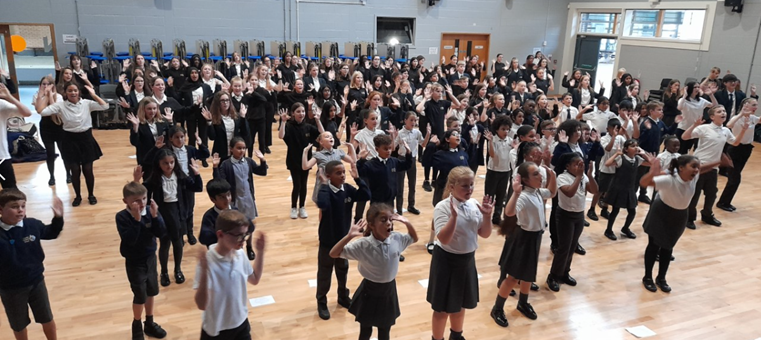 